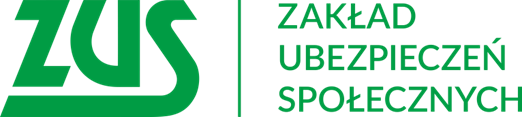 Skorzystaj z bezpłatnych szkoleń !!!Zakład Ubezpieczeń Społecznych  I Oddział w Łodzi zaprasza Państwa18 września 2019 r.do udziału w bezpłatnych szkoleniach:08:30	E-akta- skracamy czas przechowywania akt pracowniczych10:00	Platforma Usług Elektronicznych ZUS w praktyce11:30	Zasady przyznawania i wypłaty rodzicielskiego świadczenia uzupełniającego (RSU) 12:30	Program Płatnik - praca w aplikacji od podstaw 13:00 	Dokumentowanie prawa do zasiłku opiekuńczegoSzkolenia odbędą się w I Oddziale ZUS w Łodzi przy ul. Zamenhofa 2.Ze względu na ograniczoną ilość miejsc prowadzone są zapisy na szkolenie, które przyjmowane są pod numerem telefonu: tel.  42 638 23 08 bądź pod adresem 
e-mail  szkolenia_lodz@zus.plNa szkolenie zapraszamy wszystkich chętnych zainteresowanych tematem.